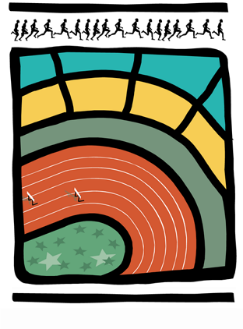 AVIS AUX CERCLES 2016 / N°12LL/Ch. D/35	                                                                                        Bruxelles, le 25 mars 20161.	COMMUNIQUES de LA LBFA1.1.	Absence du Secrétaire Général, Léo Lefèvre1.2.	Rapport de l’Assemblée Générale LBFA1.3.	Communication de la Commission Informatique – formation au logiciel Athletics Manager (AM)1.4.	Communication de la Commission Communication, Marketing et Promotion2.	COMMUNIQUE INTERCERCLES2.1.	Horaire IC Hommes Elites et Division 2 – 15 mai 20163.	COMMUNIQUE d’un comite provincial3.1.	Communiqué du Comité Provincial de Liège – Championnat de MarteauCOMMUNIQUES de LA LBFAAbsence du Secrétaire Général, Léo LefèvreEn l’absence du Secrétaire Général, Léo Lefèvre du vendredi 25 mars au mardi 12 avril inclus, ses pouvoirs sont délégués, conformément à l’article 2.5.3. du R.O.I., à M. Daniel Hoffman, Administrateur de la LBFA.Vous pouvez le joindre, en cas d’urgence uniquement, au n° de GSM suivant : 0496.72.14.52.Rapport de l’Assemblée Générale LBFAVeuillez trouver, en annexe à la présente, le rapport de l’Assemblée Générale du samedi 19 mars 2016.Communication de la Commission Informatique – formation au logiciel Athletics Manager (AM)Prochaine date de formation : vendredi 15 avril 2016 dès 18h30 au siège de la LBFA (3e étage - arrivée tardive possible), avenue de Marathon 119 à 1020 Bruxelles.Toutes les personnes intéressées sont les bienvenues. Inscription via le lien http://tinyurl.com/AMLBFA2016Il est demandé de prévoir un PC portable et une prise multiple. Pensez à prévoir un sandwich, des boissons seront à disposition.Communication de la Commission Communication, Marketing et Promotion La Commission invite les webmasters des cercles à partager le flux d’actualités de la LBFA sur leurs sites. Le flux rss est accessible sous « http :www.lbfa.be/web/rss.xml ». Tous les CMS (Drupal, Joomla, Wordpress, etc.) proposent des extensions pour rendre visible sur les pages d’accueil.COMMUNIQUE INTERCERCLES Horaire IC Hommes Elites et Division 2 – 15 mai 2016Veuillez trouver, en pièce jointe, l’horaire prévu. L’ordre des épreuves est conservé pour les Elites et l’ordre en division 2 a été adapté en fonction de la division Elites.COMMUNIQUE d’un comite provincialCommuniqué du Comité Provincial de Liège – Championnat de MarteauLe Championnat Provincial de Marteau sera organisé lors du meeting de Hannut le 17.07.2016 (et non comme initialement prévu à Herve).